Na temelju članka 107. Zakona o odgoju i obrazovanju u osnovnoj i srednjoj školi (NN br. 87/08, 86/09, 92/10, 105/10, 90/11, 5/12, 16/12, 86/12, 126/12, 94/13, 152/14, 7/17, 68/18,98/19 i 64/20), čl.11 Pravilnika o radu te članka 3.,4., i 5. Pravilnika o načinu i postupku zapošljavanja  ( u daljnjem tekstu: Pravilnik ) ravnatelj Srednje škole Josipa Kozarca Đurđenovac  raspisujeNATJEČAJ za zasnivanje radnog odnosaŠkolski knjižničar ( m/ž)   - 1 izvršitelj/ica na neodređeno  nepuno radno vrijeme ( 20 sati tjednog radnog vremena ) Na natječaj se mogu javiti osobe oba spola sukladno članku 13. Zakona o ravnopravnosti spolova (NN 82/08, 69/17).Uvjeti za zasnivanje radnog odnosa : uz opći uvjet za zasnivanje radnog odnosa sukladno općim propisima o radu kandidati moraju ispunjavati i posebne uvjete sukladno odredbi članka 105. Zakona o odgoju i obrazovanju u osnovnoj i srednjoj školi (NN br. 87/08, 86/09, 92/10, 105/10, 90/11, 5/12, 16/12, 86/12, 126/12, 94/13, 152/14, 7/17, 68/18, 98/19 i 64/20) i Pravilnika o pedagoškoj spremi i pedagoško-psihološkom obrazovanju nastavnika u srednjem školstvu (Narodne novine br. 1/96 i 80/99).Radni odnos u školi se ne može zasnovati s osobom za koju postoje zapreke iz članka 106. Zakona o odgoju i obrazovanju u osnovnoj i srednjoj školi (NN br. 87/08, 86/09, 92/10, 105/10, 90/11, 5/12, 16/12, 86/12, 126/12, 94/13, 152/14, 7/17, 68/18, 98/19 i 64/20):1)Radni odnos u školskoj ustanovi ne može zasnovati osoba koja je pravomoćno osuđena za neko od kaznenih djela protiv života, slobode i spolnog ćudoređa, protiv braka, obitelji i mladeži, protiv imovine, protiv sigurnosti pravnog prometa i poslovanja, protiv pravosuđa, protiv vjerodostojnosti isprava, protiv javnog reda i protiv službene dužnosti, a koje je propisano Kaznenim zakonom (»Narodne novine«, br. 110/97., 27/98. – ispravak, 50/00. – Odluka Ustavnog suda Republike Hrvatske, 129/00., 51/01., 111/03., 190/03. – Odluka Ustavnog suda Republike Hrvatske, 105/04., 84/05. – ispravak, 71/06., 110/07., 152/08. i 57/11.).
(2) Radni odnos u školskoj ustanovi ne može zasnovati osoba koja je pravomoćno osuđena za neko od kaznenih djela protiv života i tijela, protiv Republike Hrvatske, protiv pravosuđa, protiv javnog reda, protiv imovine, protiv službene dužnosti, protiv čovječnosti i ljudskog dostojanstva, protiv osobne slobode, protiv spolne slobode, spolnog zlostavljanja i iskorištavanja djeteta, protiv braka, obitelji i djece, protiv zdravlja ljudi, protiv opće sigurnosti, protiv krivotvorenja, a koje je propisano Kaznenim zakonom (»Narodne novine«, br. 125/11. i 144/12.).
(3) Radni odnos u školskoj ustanovi ne može zasnovati ni osoba protiv koje se vodi kazneni postupak za neko od kaznenih djela navedenih u stavku 1. i stavku 2. ovog članka.
U prijavi na natječaj kandidati trebaju navesti osobne podatke ( ime i prezime, adresu prebivališta, odnosno boravišta, broj telefona/mobitela, po mogućnosti kandidata i e-mail adresa, naziv radnog mjesta na koje se kandidat prijavljuje). Uz pisanu prijavu, koja mora biti vlastoručno potpisana, kandidati trebaju priložiti:životopisdiplomu, odnosno dokaz o stečenoj stručnoj spremi sukladno odredbama Pravilnika o stručnoj spremi i pedagoško – psihološkom obrazovanju nastavnika u srednjem školstvu ( NN broj 1/96, 80/99 ) dokaz o državljanstvu ( presliku domovnice)uvjerenje da se protiv kandidata ne vodi kazneni postupak za kaznena djela za koja postoji zapreka za zasnivanje radnog odnosa u Školi sukladno odredbi članka 106. Zakona, ne starije od 6 mjeseci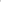 elektronički zapis ili potvrdu o podacima evidentiranim u matičnoj evidenciji Hrvatskog zavoda za mirovinsko osiguranje ne starije od 30 dana od dana raspisivanja natječaja. Navedene isprave se prilažu u neovjerenoj preslici. Priložene preslike isprava neće se vraćati kandidatima.U svrhu utvrđivanja vjerodostojnosti dokumentacije, za kandidata koji je zadovoljio u postupku izvršit će se uvid u izvornik, prije zaključivanja ugovora.Kandidatom se smatra osoba koja podnese pravodobnu i potpunu prijavu te ispunjava formalne uvjete natječaja.Prijavom na natječaj kandidati su suglasni s javnom objavom osobnih podataka (ime, prezime, titula) na mrežnoj stranici škole, u svrhu obavještavanja o rezultatima natječaja.Kandidat/kandidatkinja koji je stekao obrazovnu kvalifikaciju u inozemstvu dužan je u prijavi na natječaj priložiti rješenje određenog visokog učilišta o priznavanju potpune istovrijednosti u skladu sa Zakonom o priznavanju inozemnih obrazovnih kvalifikacija te u skladu sa Zakonom o priznavanju istovrijednosti stranih školskih svjedožbi i diploma ili rješenje Agencije za znanost i visoko obrazovanje o stručnom priznavanju inozemne visokoškolske kvalifikacije u skladu sa Zakonom  o reguliranim profesijama i priznavanju inozemnih stručnih kvalifikacija, rješenje Ministarstva znanosti  i obrazovanja o priznavanju stručne kvalifikacije radi pristupa reguliranoj profesiji.Kandidati koji ostvaruju pravo prednosti pri zapošljavanju prema posebnim propisima, dužni su u prijavi za natječaj pozvati se na to pravo, priložiti sve dokaze o ispunjavanju traženih uvjeta i priložiti sve dokaze o priznatom statusu. Navedeni kandidati imaju prednost u odnosu na ostale kandidate pod jednakim uvjetima.Slijedom navedenoga:Kandidati koji se pozivaju na pravo prednosti zapošljavanja sukladno odredbi čl. 102. 1-3. Zakona o hrvatskim braniteljima iz Domovinskog rata i članovima njihovih obitelji (NN 121/17), čl.48.f. Zakona o zaštiti vojnih i civilnih invalida ( NN  broj 33/92,57/92,77/92,27/93,58/93,02/94,76/94,108/95,108/96,82/01,103/03 i 148/139 ili članka 9. o profesionalnoj rehabilitaciji i zapošljavanju osoba s invaliditetom (NN broj 157/13,152/14 i 39/18) dužan je uz prijavu na javni natječaj pozvati se na to pravo i uz prijavu na natječaj pored navedenih isprava odnosno priloga priložiti svu propisanu dokumentaciju prema posebnom zakonu te ima prednost u odnosu na ostale kandidate/kinje samo pod jednakim uvjetima.Kandidat/kinja koji/a se poziva na pravo prednosti zapošljavanja na temelju čl. 102 stavak 1.-3. Zakona o hrvatskim braniteljima iz Domovinskog rata i članovima njihovih obitelji dužan je uz prijavu na natječaj pored navedenih isprava odnosno priloga priložiti i sve potrebne dokaze iz čl.103 stavka 1. Zakona o hrvatskim braniteljima iz Domovinskog rata i članovima njihovih obitelji koji su dostupni na poveznici Ministarstva hrvatskih branitelja:https://branitelji.gov.hr/UserDocsImages//NG12%Prosinac/Zapo%C5%A1ljavanje//Popis%20dokaza%20ostvarivanje%20prava%20prednosti%20pri%zapo%C5A1ljavanjupdf.VANJU.pdfSukladno odredbama Pravilnika o načinu i postupku zapošljavanja u Srednjoj školi Josipa Kozarca, Đurđenovac, Škola će provesti prethodno vrednovanje kandidata prijavljenih na natječaj, koji su dostavili pravodobne i potpune prijave i koji ispunjavanju formalne uvjete natječaja.Područje provjere, pravni i drugi izvori za pripremu kandidata, te mjesto i vrijeme održavanja prethodne provjere biti će objavljeni na mrežnim stranicama Škole: http://ss-jkozarca-djurdjenovac.skole.hr/  u rubrici  po nazivom  „Natječaji“.Natječaj traje od 05.11.2020.-13.11.2020.Prijave na natječaj dostavljaju se poštom na adresu:SREDNJA ŠKOLA JOSIPA KOZARCA ĐURĐENOVACTrg dr. Franje Tuđmana 431511 ĐurđenovacS naznakom „ za natječaj “Mora se navesti  radno mjesto na koje se prijavljuje.Nepotpune i nepravodobne prijave neće se razmatrati, kao ni prijave upućene elektroničkom poštom. Kandidatom prijavljenim na natječaj smatra se samo osoba koja ispunjava formalne uvjete iz natječaja te koja podnese vlastoručno potpisanu, pravodobnu i potpunu prijavu.Kandidati koji su pravodobno dostavili potpunu prijavu sa svim prilozima, odnosno ispravama i ispunjavaju uvjete natječaja dužni su pristupiti vrednovanju prema   odredbama Pravilnika o načinu i postupku zapošljavanja u Srednjoj školi Josipa Kozarca Đurđenovac.Kandidat koji ne pristupi vrednovanju smatra se da je odustao od prijave na natječaj i više se ne smatra kandidatom u natječajnom postupku.Povjerenstvo za vrednovanje kandidata (dalje: Povjerenstvo) imenuje ravnatelj. 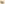 Povjerenstvo utvrđuje listu kandidata prijavljenih na natječaj koji ispunjavaju formalne uvjete iz natječaja, a čije su prijave pravodobne, potpune i vlastoručno potpisane te kandidate s te liste upućuje u postupak vrednovanja radi utvrđivanja znanja, sposobnosti, motivacije i vještina te rezultata u dosadašnjem radu.Rok za podnošenje prijava je osam dana od dana objave natječaja na mrežnim stranicama i oglasnim pločama Hrvatskog zavoda za zapošljavanje i mrežnim stranicama i oglasnoj ploči Škole.Svi kandidati će o rezultatima natječaja biti obaviješteni javnom objavom na mrežnoj stranici škole: http://ss-jkozarca-djurdjenovac.skole.hr/ u roku od 15 dana, na isti način, putem mrežnih stranica, iznimno pismenim putem, ako se na natječaj prijavi kandidat koji se poziva na pravo prednosti pri zapošljavanju prema posebnim propisima.KLASA: 602-03/2020-1/243URBROJ: 2149/2020-01-2020Đurđenovac, 04. studenoga 2020. godineRavnatelj:                                                                                                                                                 Dražen Turza,prof.